ORGANISATION DES TEMPS PERISCOLAIRESP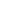 JourslundimardimercredijeudivendrediTemps scolaire( école publique )9h-12h13h30-15h309h-12h13h30-16h9h-12h9h-12h13h30-16h9h-12h13h30-15h30TAPS( Temps d’Activités Périscolaires ) 15h30 à 16h3016h à 16h3016h à 16h3015h30 à 16h30